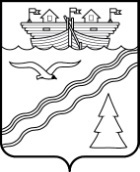 Администрация рабочего поселка Красные БакиКраснобаковского района Нижегородской областиПОСТАНОВЛЕНИЕот 17 октября 2019 г.                                                                                           № 397Об утверждении Положения о порядке размещения рекламных и информационных конструкций на территории муниципального образования – рабочий поселок Красные Баки Краснобаковского района Нижегородской области        На основании Федерального закона от 13.03.2006 г. № 38-ФЗ "О рекламе", ст. 15 Федерального закона от 06.10.2003 г. № 131-ФЗ "Об общих принципах организации местного самоуправления в Российской Федерации", Устава муниципального образования – рабочий поселок Красные Баки Краснобаковского  района Нижегородской области, в целях упорядочения распространения рекламной и нерекламной информации на территории муниципального образования – рабочий поселок Красные Баки Краснобаковского  района Нижегородской области, Администрация рабочего поселка Красные Баки Краснобаковского  района Нижегородской области постановляет:Утвердить Положение о порядке размещения рекламных и информационных конструкций на территории муниципального образования – рабочий поселок Красные Баки Краснобаковского района Нижегородской области (Приложение № 1). Опубликовать настоящее постановление на официальном сайте Администрации рабочего поселка Красные Баки akrbaki.wix.com Глава Администрации	         	                                                               Е.В. Шмелева 

Положение о порядке размещения рекламных и информационных конструкций на территории муниципального образования – рабочий поселок Красные Баки Краснобаковского района Нижегородской областиОБЩИЕ ПОЛОЖЕНИЯ1.1. Настоящее Положение разработано на основании Федерального закона РФ от 13.03.2006 № 38-ФЗ "О рекламе", законодательных и нормативных актов Российской Федерации, Нижегородской области, определяющих требования к конструкциям наружной рекламы и информации. 1.2. Положение принято в целях формирования благоприятной архитектурной и информационной среды, обеспечения в процессе размещения и эксплуатации рекламных и информационных конструкций безопасности дорожного движения и предотвращения угрозы для жизни и здоровья людей. 1.3. Положение регулирует отношения, возникающие в процессе размещения технических средств наружной рекламы и нерекламной информации на территории муниципального образования – рабочий поселок Красные Баки Краснобаковского  района Нижегородской области, устанавливает требования к территориальному размещению рекламных и информационных конструкций, определяет порядок получения разрешения на установку рекламных конструкций, устанавливает единые требования к их проектированию, установке и эксплуатации, а также позволяет осуществлять контроль за соблюдением требований. 1.4. Настоящее Положение обязательно для всех юридических лиц независимо от форм собственности и ведомственной принадлежности, а также для физических лиц и индивидуальных предпринимателей, зарегистрированных в установленном порядке, при установке и эксплуатации рекламных и информационных конструкций на территории муниципального образования – рабочий поселок Красные Баки Краснобаковского района Нижегородской области. 1.5. Требования настоящего Положения в части получения разрешений не распространяются на витрины, киоски, лотки, передвижные пункты торговли, уличные зонтики.1.6. Настоящее Положение вступает в действие с момента его официального опубликования. 2. РЕКЛАМНЫЕ КОНСТРУКЦИИ, РАЗМЕЩАЕМЫЕ НА ТЕРРИТОРИИ МУНИЦИПАЛЬНОГО ОБРАЗОВАНИЯ - РАБОЧИЙ ПОСЕЛОК КРАСНЫЕ БАКИ КРАСНОБАКОВСКОГО РАЙОНА НИЖЕГОРОДСКОЙ ОБЛАСТИ, И ТРЕБОВАНИЯ, К НИМ ПРЕДЪЯВЛЯЕМЫЕ2.1. Рекламная информация и виды рекламных конструкций.2.1.1. Рекламная информация (наружная реклама) - информация, распространяемая в любой форме на территории муниципального образования – рабочий поселок Красные Баки Краснобаковского района Нижегородской области, с использованием рекламных конструкций, предназначенная для неопределенного круга лиц и призванная формировать или поддерживать интерес к юридическому лицу, физическому лицу, к товарам, услугам, идеям и начинаниям и способствующая реализации товаров, услуг, идей и начинаний.К рекламной информации относится социальная реклама - реклама, адресованная неопределенному кругу лиц и направленная на достижение благотворительных или иных общественных целей, а также обеспечение интересов государства. Распространение социальной рекламы регулируется Федеральным законом "О рекламе". Заключение договора на распространение социальной рекламы является обязательным для рекламораспространителей в пределах пяти процентов годового объема распространяемой ими рекламы. Заключение данного договора осуществляется в порядке, установленном ГК РФ.Информация о перечне, качестве и цене товаров и оказываемых услуг является рекламой. Содержание наружной рекламы должно соответствовать требованиям Федерального закона от 13.03.2006 № 38-ФЗ "О рекламе".2.1.2. Рекламные конструкции - технические средства - носители, предназначенные для распространения рекламно-информационных сообщений, установленные на территории муниципального образования – рабочий поселок Красные Баки Краснобаковского района Нижегородской области и ориентированные на визуальное восприятие потребителями информации.Для целей настоящего Положения понятие "рекламная конструкция" применяется к конструкциям, предназначенным для размещения наружной рекламы. 
2.1.3. Рекламные конструкции по времени размещения подразделяются на следующие виды:- стационарные - характеризуются неизменным местом размещения конструкций в течение длительного срока;- временные - характеризуются периодом временного размещения конструкций в определенной зоне или на участке территории.2.1.4. Виды стационарных конструкций:- щитовые установки; - рекламно-информационные знаки, указатели; - настенные панно;- панели-кронштейны; - крышные установки; - транспаранты-растяжки;- объемно-пространственные;- флаговые композиции; - маркизы;- прочие конструкции, размещаемые на неизменном месте размещения в течение длительного срока. 2.1.5. Виды временных конструкций:- выносные щитовые конструкции (штендеры); - прочие конструкции, размещаемые в определенной зоне или на участке территории на указанный в разрешении период времени. 2.2. Стационарные конструкции2.2.1. Щитовые установки - отдельно стоящие односторонние и многосторонние (плоские и объемные) конструкции, состоящие из фундамента, стойки, каркаса и информационного поля.Щитовые установки подразделяются по площади информационного поля одной стороны на следующие виды:- малого (городского) формата - до 4,5 кв. м; - среднего формата - от 4,5 до 10 кв. м;- большого формата - от 10 до 18 кв. м; - сверхбольшого формата - свыше 18 кв. м;- конструкции сити-формата - двусторонние рекламно-информационные табло (с внутренней подсветкой или без нее);- изготовленные по индивидуальным проектам, по индивидуальным размерам.Требования к щитовым установкам: - щитовые установки выполняются в двухстороннем или одностороннем варианте, должны иметь табло с указанием владельца щитовой установки, номера и даты выдачи разрешения на установку конструкции; - щитовые установки, исполненные в одностороннем варианте, должны иметь декоративно оформленную обратную сторону; - конструктивные элементы жесткости, креплений и соединений частей конструкции должны быть закрыты декоративными элементами. 2.2.2. Рекламно-информационные знаки, указатели, стенды наглядной агитации и информирования населения - односторонние или двусторонние конструкции, устанавливаемые в целях информационного обеспечения населения об объектах обслуживания и маршрутном ориентировании. Выполняются в виде отдельно стоящих щитовых конструкций, панелей-кронштейнов, настенных панно, декоративных конструкций.Стенды наглядной агитации и информирования населения предназначены для размещения информации, направленной на организацию ГО и ЧС, обеспечение безопасности жизнедеятельности населения и прочей деятельности в сфере создания и поддержания благоприятной среды обитания. 2.2.3. Настенные панно - конструкции, размещаемые на плоскости стен зданий и сооружений в виде изображения (информационного поля), непосредственно нанесенного на стену, или брандмауэрной конструкции, состоящей из элементов крепления, каркаса и информационного поля.Настенные панно выполняются по типовым или индивидуальным проектам.Настенные панно допускается размещать на остановочных пунктах.2.2.4. Панели-кронштейны - двусторонние консольные плоскостные конструкции, устанавливаемые на опорах (собственных, городского освещения, опорах контактной сети) или на зданиях. Требования к панелям-кронштейнам:Стенды наглядной агитации и информирования населения предназначены для размещения информации, направленной на организацию ГО и ЧС, обеспечение безопасности жизнедеятельности населения и прочей деятельности в сфере создания и поддержания благоприятной среды обитания.2.2.3. Настенные панно - конструкции, размещаемые на плоскости стен зданий и сооружений в виде изображения (информационного поля), непосредственно нанесенного на стену, или брандмауэрной конструкции, состоящей из элементов крепления, каркаса и информационного поля.Настенные панно выполняются по типовым или индивидуальным проектам.Настенные панно допускается размещать на остановочных пунктах. 2.2.4. Панели-кронштейны - двусторонние консольные плоскостные конструкции, устанавливаемые на опорах (собственных, городского освещения, опорах контактной сети) или на зданиях. Требования к панелям-кронштейнам:- панели-кронштейны на опорах освещения или контактной сети должны выполняться в вертикальном варианте с размерами 1,0x1,5 м, 1,2x1,8 м и внутренней подсветкой (при существующей технической возможности);- размеры и исполнение (вертикальное или горизонтальное) панелей-кронштейнов, размещаемых на зданиях, определяются исходя из архитектурных особенностей зданий;- панели-кронштейны на опорах должны размещаться в противоположную от проезжей части сторону; - нижний край панели-кронштейна должен находиться не ниже 4,5 м над уровнем земли; - информационное поле панелей-кронштейнов, устанавливаемых на опорах, должно целиком находиться в пределах 1,5 м от точки крепления к опоре;- не допускается размещение на одной опоре более одной конструкции; - изображение на панелях-кронштейнах не должно иметь сходство с дорожными знаками.2.2.5. Крышные установки - объемные или плоскостные конструкции, размещаемые полностью или частично выше уровня карниза здания или на крыше.Крышные установки состоят из элементов крепления, несущей части конструкции и информационной установки и проектируются в обязательном порядке в соответствии с действующими нормами и правилами. Крышные конструкции не должны нарушать архитектурного и конструктивного решения кровли и фасадов зданий. Рекламные конструкции в виде крышных установок допускается размещать на остановочных пунктах.2.2.6. Транспаранты-растяжки - конструкции, состоящие из устройства крепления, натяжения и информационного изображения, размещаемые на отдельно стоящих стойках, опорах освещения, опорах кабельно-контактной сети, фасадах зданий, сооружениях. Требования к транспарантам-растяжкам:- конструкция световых транспарантов-растяжек должна иметь устройство аварийного отключения от сетей электропитания; - транспаранты-растяжки над проезжей частью улиц не должны располагаться ниже 5,0 м;- не должны крепиться к деревьям;- не должны провисать и перекручиваться. 2.2.7. Объемно-пространственные - рекламные конструкции, на которых для распространения информации используется как поверхность, так и объем конструкции. 
Конструкции выполняются по индивидуальным проектам, подлежащим согласованию с комитетом архитектуры и градостроительства администрации Краснобаковского района.На конструкции данного типа распространяются требования, предъявляемые к щитовым, крышным установкам, в части, их касающихся.2.2.8. Флаговые композиции - конструкции, состоящие из основания, одного или нескольких флагштоков (стоек) и мягких полотнищ.Флаги могут размещаться на опорах освещения, зданиях и сооружениях. 2.2.9. Маркизы - конструкции, выполненные в виде козырьков и навесов с нанесенной на них рекламной информацией и размещенные над окнами, витринами, входами или проемами зданий и сооружений. Маркизы состоят из элементов крепления к зданию, каркаса и информационного поля, выполненного на мягкой или жесткой основе.2.2.10. Прочие конструкции, размещаемые на неизменном месте размещения в течение длительного срока, - электронные экраны (табло), видеоэкраны, призмодинамические конструкции, пиллары (тумбы), нестандартные носители рекламных информационных сообщений, проектируемые, изготовляемые, размещаемые и эксплуатируемые в соответствии с действующими государственными стандартами, техническими регламентами, общеотраслевыми и ведомственными нормативными документами.В зависимости от места размещения к данным конструкциям предъявляются те же требования, что и к щитовым установкам, крышным конструкциям, настенным панно и др.2.3. Временные конструкции.2.3.1. Выносные щитовые конструкции - штендеры - рекламные конструкции, размещаемые предприятиями в часы их работы. Штендеры должны быть двусторонними, со стандартными размерами 0,6x1,2 м, в противном случае площадь одной стороны штендера не должна превышать 1 кв. м.Штендеры размещаются в пешеходных зонах и на тротуарах (территориях общего пользования населенных пунктов, предназначенных для организации благоустройства) в пределах 5 м от входа на предприятие в случаях, если рекламная информация не может быть представлена с помощью иных рекламных конструкций или при невозможности размещения вывески предприятия.Запрещается установка штендеров: - мешающих проходу пешеходов; - при ширине тротуара менее 2 м; - ориентированных на восприятие с проезжей части улиц. 2.3.2. К прочим временным конструкциям относятся рекламные носители, расположенные на ограждениях строительных площадок (или в качестве ограждений), строительных сетках и др. ИНФОРМАЦИОННЫЕ КОНСТРУКЦИИ3.1. Виды информационных конструкций 3.1.1. Информационные конструкции - технические средства для размещения информации, не содержащей сведений рекламного характера. 3.1.2. К информационным конструкциям относятся конструкции, содержащие следующую информацию:- управления дорожным движением и дорожного ориентирования согласно Правилам дорожного движения; - ориентирования в населенных пунктах, включающую в себя название улиц, номера зданий, знаки остановок и расписание движения пассажирского транспорта, схемы ориентирования в городе и пр.; - о проведении строительных, дорожных, аварийных и других видов работ, размещаемую в целях безопасности и информирования населения;- о микрорайонах, архитектурных ансамблях и отдельных зданиях и сооружениях, памятниках, исторических зонах, садово-парковых комплексах; - об учреждениях культуры, спорта, образования и здравоохранения, в том числе информация о репертуарах кинотеатров, театров, клубов (афиши); - праздничное некоммерческое (без использования названий, наименований организаций и их логотипов) оформление города - различного рода декоративные элементы (мягкое стяговое оформление, воздушные шары, флаги, световые установки, перетяжки, настенные панно, гирлянды и др.);- обязательную в соответствии с действующим законодательством, предназначенную для извещения неопределенного круга лиц о полном зарегистрированном наименовании учреждений и организаций, их ведомственной принадлежности, о фактическом местонахождении хозяйствующих субъектов, их фирменном наименовании, профиле работы, товарных знаках или знаках обслуживания - учрежденческие доски, информационные таблички;- отражающую вид деятельности предприятия и (или) его наименование и выполненную, как правило, в декоративном варианте - вывески.3.2. Требования к размещению информационных конструкций. Согласование их установки 3.2.1. Информационная конструкция не должна ухудшать архитектурный и художественный облик города; должна быть безопасна, спроектирована, смонтирована, изготовлена и установлена в соответствии с существующими строительными нормами и правилами, ГОСТ, ПЭУ, техническими регламентами и другими нормативными актами, содержащими требования для конструкций соответствующего типа; при размещении на зданиях не должна ухудшать их внешний вид, условия эксплуатации и обслуживания. 3.2.2. Информационные таблички, учрежденческие доски должны размещаться непосредственно перед входом в здание, в котором располагается предприятие. 3.2.3. Вывески могут быть выполнены в виде настенных панно, световых коробов, кронштейнов, объемных букв, крышных установок и должны располагаться непосредственно на внешних стенах, крыше и иных конструктивных элементах зданий, в которых размещаются предприятия, как правило, в пределах занимаемых помещений, не ниже 2,5 м над уровнем земли.3.2.4. Оформление разрешений на установку информационных конструкций не требуется. 3.2.5. Установка вывесок, учрежденческих досок, информационных табличек подлежит обязательному согласованию, для чего в администрацию Краснобаковского района необходимо представить следующее: - письменное заявление в произвольной форме о согласовании установки конструкции вывески, учрежденческой доски и (или) информационной таблички; 
- данные о заявителе - физическом лице либо данные о государственной регистрации юридического лица или государственной регистрации физического лица в качестве индивидуального предпринимателя; - эскизный проект (фотомонтаж) конструкции в цвете в 2 экземплярах с письменным согласием собственника или иного законного владельца недвижимого имущества на прикрепление к последнему конструкции;- проект, технический расчет конструкции, выполненный в соответствии с действующими нормами и правилами, в особенности если конструкция является технически сложной, имеет большие габариты, может представлять потенциальную угрозу жизни и деятельности людей и ухудшать состояние недвижимого имущества. 3.2.6. Согласование эскизного проекта вывесок, информационных табличек и учрежденческих досок осуществляется отделом архитектуры и градостроительства администрации Краснобаковского района (далее - отдел АиГ). 3.2.7. В случае размещения на конструкции вывески рекламной информации (рекламного оформления) на установку такой конструкции требуется разрешение, оформленное в установленном настоящим Положением порядке.3.2.8. Внешний вид отдельно стоящих информационных конструкций, выполненных в виде малых архитектурных форм или других декоративных элементов, подлежит согласованию с отделом АиГ.ТРЕБОВАНИЯ, ПРЕДЪЯВЛЯЕМЫЕ К КОНСТРУКЦИЯМ                                         И ИХ РАЗМЕЩЕНИЮ4.1. Общие требования к размещению 4.1.1. Рекламные и информационные конструкции должны использоваться только в целях распространения рекламы и информации.4.1.2. Рекламные и информационные конструкции, размещаемые на земельных участках, зданиях, сооружениях и иных объектах, не должны нарушать единого архитектурно-художественного облика улиц, площадей, зданий и сооружений, должны гармонично вписываться в элементы архитектуры, внешнего благоустройства территории, а также элементы озеленения и цветочного оформления. 4.1.3. Не допускается использование конструкций, опасных для жизни и здоровья людей, являющихся источником шума, вибрации, мощных световых, электромагнитных и иных излучений и полей, создающих условия для посягательств на жизнь и имущество граждан и имущество юридических лиц. 4.1.4. Размещение конструкций вблизи автомобильных дорог осуществляется при условии согласования места размещения органами безопасности дорожного движения и управления дорожно-транспортным хозяйством Нижегородской области в соответствии с нормативными документами, государственными стандартами и требованиями, утвержденными настоящим Положением.4.1.5. Расстояние между рекламными конструкциями, размещаемыми на земельных участках в пределах красных линий улиц и дорог, должно соответствовать действующим стандартам и регламентам. 4.1.6. Не допускается размещать рекламные и информационные конструкции в охранной зоне инженерных коммуникаций, зоне механизированной уборки объектов и полива зеленых насаждений без согласования с соответствующими организациями. 4.1.7. Конструкции не должны создавать помех для прохода пешеходов и движения автотранспорта.4.1.8. Размещение рекламных и информационных конструкций на памятниках истории и культуры, на их территории, в охранных зонах, выполнение строительно-монтажных работ осуществляется в соответствии с законодательством об охране и использовании памятников истории и культуры.4.1.9. Рекламные и информационные конструкции должны быть снабжены подсветкой в темное время суток при наличии технической возможности. 4.1.10. Фундаменты отдельно стоящих рекламных конструкций не должны выступать над уровнем земли либо должны быть декоративно оформлены.4.1.11. Конструктивные элементы, элементы жесткости и крепления (болтовые соединения, элементы опор, технологические косынки и т.п.) должны быть закрыты декоративными элементами. 4.2. Технические требования 4.2.1. Проектирование, изготовление, монтаж, эксплуатация и утилизация технических средств рекламы и информации и их частей должны соответствовать установленным в Российской Федерации требованиям качества и безопасности, предъявляемым к продукции, производственным процессам, эксплуатации и услугам согласно: - техническим регламентам и условиям, строительным нормам и правилами (СНиП);- правилам устройства электроустановок (ПУЭ);- правилам технической эксплуатации электроустановок потребителей (ПТЭЭП);- национальным стандартам ГОСТ-Р; - другим нормативным документам. 4.2.2. Владелец рекламной конструкции обязан обеспечить соответствие установленной рекламной и информационной конструкции проекту. 4.2.3. С целью проверки соответствия технически сложных рекламных и информационных конструкций, конструкций больших форматов и др. требованиям безопасности проводится техническая экспертиза. Техническую экспертизу выполняют специализированные экспертные организации по заказу владельца конструкции. 4.2.4. Строительно-монтажные и электротехнические работы по установке и эксплуатации рекламных и информационных конструкций должны выполняться в соответствии с проектной документацией в порядке, установленном для проведения этих работ. 4.2.5. Владелец рекламной конструкции, изготовитель не имеет права вносить дополнения и изменения в утвержденную проектную документацию по конструкции без согласования с уполномоченными организациями. 4.2.6. Устройство фундаментов рекламных конструкций и проведение других земляных работ при их установке проводятся на основании разрешения на производство земляных работ, оформляемого в установленном порядке. 4.2.7. Монтаж конструкций на зданиях и сооружениях производится в присутствии представителей собственника либо иного уполномоченного им лица или после письменного уведомления его о проведении работ. 4.2.8. Не допускается эксплуатация конструкций: - опасных для жизни и здоровья людей; - без информационных сообщений или с испорченным изображением; - имеющих нарушение во внешнем виде (неокрашенные опорные части, нарушения в опорной части, надломленные угловые части, незакрепленные торцевые части и т.п.). Выявленные дефекты должны быть устранены. 4.2.9. Владелец рекламной конструкции обязан: - эксплуатировать конструкцию с соблюдением всех норм технической безопасности;- содержать конструкцию в надлежащем состоянии и осуществлять устранение дефектов, возникших в связи с ее эксплуатацией, в течение 5 суток с момента обнаружения; - обеспечивать уборку территории, прилегающей к конструкции, за свой счет и своими силами или заключить договор об уборке с организациями, выполняющими данные виды работ; - в случае прекращения эксплуатации и демонтажа конструкции по решению ее владельца до истечения срока действия разрешения владелец обязан в письменном виде уведомить об этом уполномоченный орган; - осуществить демонтаж конструкции в случае прекращения ее эксплуатации по любым основаниям, а также восстановить благоустройство территории и объекта размещения после установки (демонтажа) конструкции в течение месяца после прекращения эксплуатации. ОФОРМЛЕНИЕ РАЗРЕШИТЕЛЬНЫХ ДОКУМЕНТОВ                                          НА УСТАНОВКУ РЕКЛАМНЫХ КОНСТРУКЦИЙ5.1. Общие положения 5.1.1. Разрешение на установку рекламной конструкции (далее по тексту - разрешение), выданное Администрацией р.п. Красные Баки Краснобаковского района Нижегородской области, является основанием для размещения рекламной конструкции на территории муниципального образования – рабочий поселок Красные Баки Краснобаковского района Нижегородской области. 5.1.2. Оформление разрешения на установку рекламной конструкции осуществляется сектором архитектуры и градостроительства отдела капитального строительства и архитектуры администрации Краснобаковского района (далее по тексту - сектор АИГ) на заявительной основе. 5.1.3. За выдачу разрешения уплачивается государственная пошлина в размере, определенном налоговым законодательством Российской Федерации. 5.1.4. Разрешение выдается лицу, не занимающему преимущественного положения в сфере распространения наружной рекламы в соответствии со ст. 19 Федерального закона "О рекламе". 5.1.5. Установка и эксплуатация рекламной конструкции осуществляется ее владельцем по договору с собственником земельного участка, здания или иного недвижимого имущества, к которому присоединяется конструкция, либо с другим уполномоченным лицом. 5.1.6. Заключение договора на установку и эксплуатацию рекламной конструкции осуществляется в соответствии с нормами Федерального закона от 13.03.2006 № 38-ФЗ "О рекламе", гражданского законодательства и настоящего Положения. 5.1.7. Заключение договора на установку и эксплуатацию рекламных конструкций на земельных участках, зданиях или ином недвижимом имуществе, находящемся в муниципальной собственности, осуществляется на основе торгов (в форме аукциона или конкурса5.1.8. Порядок заключения договоров, указанных в п. 5.1.7, порядок организации и проведения торгов по продаже права на заключение договоров на установку и эксплуатацию рекламных конструкций, типовые формы договоров разрабатываются Администрацией р.п. Красные Баки Краснобаковского района Нижегородской области. 5.1.9. Документы для проведения торгов по продаже права на заключение договора на установку и эксплуатацию рекламной конструкции должны включать в себя план территориального размещения конструкции, требования к внешнему виду и техническим параметрам рекламной конструкции, сведения, подтверждающие соответствие территориального размещения рекламной конструкции генеральному плану, сведения об отсутствии у заявителя преимущественного положения в сфере распространения наружной рекламы, другие документы с учетом действующего законодательства о рекламе. 5.1.10. Разрешение выдается на каждую рекламную конструкцию на срок действия договора на установку и эксплуатацию конструкции (5 лет для стационарных и не более 12 месяцев для временных рекламных конструкций) и по истечении срока действия договора утрачивает юридическую силу.5.1.11. Лицо, которому выдано разрешение на установку рекламной конструкции, обязано уведомлять Администрацию р.п. Красные Баки Краснобаковского района Нижегородской области обо всех фактах возникновения у третьих лиц прав в отношении этой рекламной конструкции (сдача рекламной конструкции в аренду, внесение рекламной конструкции в качестве вклада по договору простого товарищества, заключение договора доверительного управления, иные факты).5.1.12. В случае перехода права на рекламную конструкцию срок действия выданного разрешения на установку и эксплуатацию данной конструкции сохраняется. 5.1.13. По окончании срока действия разрешения владелец конструкции обязан ее демонтировать либо не позднее двух месяцев до истечения срока действия разрешения в порядке, установленном настоящим Положением, обратиться в Администрацию р.п. Красные Баки Краснобаковского района Нижегородской области с заявлением о выдаче разрешения на установку рекламной конструкции на новый срок. 5.1.14. Выдача разрешения на новый срок производится в соответствии с настоящим Положением. 5.2. Порядок рассмотрения заявлений и выдачи разрешений на установку рекламных конструкций 5.2.1. Для получения разрешения юридическое или физическое лицо (в дальнейшем - заявитель) обращается в администрацию р.п. Красные Баки Краснобаковского  района Нижегородской области с заявлением о выдаче разрешения. 5.2.2. К заявлению прилагаются следующие документы: - данные о заявителе - физическом лице либо данные о государственной регистрации юридического лица или государственной регистрации физического лица в качестве индивидуального предпринимателя;- доверенность на представителя, оформленная в установленной законодательством форме;- подтверждение в письменной форме согласия собственника или иного законного владельца соответствующего недвижимого имущества (земельного участка, здания или иного недвижимого имущества), к которому присоединяется рекламная конструкция, либо лица, управомоченного собственником такого имущества, в том числе арендатора. В случае если для установки и эксплуатации рекламной конструкции необходимо использование общего имущества собственников помещений в многоквартирном доме, документом, подтверждающим согласие этих собственников, является протокол общего собрания собственников помещений в многоквартирном доме, полученное в порядке, установленном Жилищным кодексом Российской Федерации. Согласие считается полученными с момента подписания договора на установку и эксплуатацию рекламной конструкции с собственником недвижимого имущества, к которому присоединяется рекламная конструкция, либо с лицом, уполномоченным собственником такого имущества, в том числе с арендатором. Данные документы должны содержать информацию о документах, подтверждающих право собственности на соответствующее имущество либо правомочие лица на заключение договора;- фотомонтаж места установки и самой рекламной конструкции (в двух экземплярах, в цвете, на листе формата А4, с указанием размеров, без искажения масштаба);- план-схему территориального размещения рекламной конструкции; - технический проект рекламной конструкции, обеспечивающий соответствие конструкции требованиям действующих нормативов и безопасность эксплуатации, выполненный специализированной организацией (с заключением экспертизы проекта конструкции). Для типовых конструкций - паспорт конструкции от предприятия-изготовителя; - для конструкций, установленных в течение пяти лет и более, - экспертное заключение о техническом состоянии и возможности дальнейшей эксплуатации конструкции, выполненное специализированной организацией. 5.2.3. Указанные в п. 5.2.1, 5.2.2 документы направляются для рассмотрения и принятия решения в Администрацию р.п. Красные Баки Краснобаковского района Нижегородской области. 5.2.4. Порядок согласования размещения рекламной конструкции устанавливается правовым актом администрации р.п. Красные Баки Краснобаковского района Нижегородской области. 5.2.5. Заявитель, уведомив администрацию р.п. Красные Баки Краснобаковского  района Нижегородской области в письменной форме, вправе самостоятельно получить согласования, указанные в п. 5.2.4, и представить их в администрацию до истечения сорока пяти дней с момента подачи заявления и необходимых документов, указанных в п. 5.2.1, 5.2.2. 5.2.6. Непредставление в указанный в п. 5.2.5 срок положительных согласований уполномоченных органов приравнивается к несоответствию проекта рекламной конструкции и ее территориального размещения требованиям технического регламента, что является основанием для отказа в выдаче разрешения на установку рекламной конструкции. 5.2.7. Заявление, поданное с нарушением требований, установленных п. 5.2 настоящего Положения, рассмотрению не подлежит. 5.2.8. Администрация р.п. Красные Баки Краснобаковского района Нижегородской области принимает и направляет заявителю (представителю заявителя) решение о выдаче разрешения в срок не позднее двух месяцев со дня приема заявления и необходимых документов. 5.2.9. Разрешение на установку рекламной конструкции оформляется и выдается заявителю после представления заявителем документа, подтверждающего оплату государственной пошлины. 5.3. Отказ в выдаче разрешения, аннулирование разрешений и признание их недействительными 5.3.1. Администрация р.п. Красные Баки Краснобаковского района Нижегородской области вправе отказать в выдаче разрешения на установку рекламной конструкции и в течение двух месяцев со дня приема заявления и прилагаемых к нему документов направляет заявителю решение в письменной форме об отказе в выдаче разрешения. 5.3.2. Решение об отказе в выдаче разрешения должно быть мотивировано и может быть принято по следующим основаниям:- несоответствие проекта рекламной конструкции и ее территориального размещения требованиям технического регламента;- несоответствие установки рекламной конструкции в заявленном месте схеме территориального планирования или генеральному плану; - нарушение требований нормативных актов по безопасности движения транспорта; 
- нарушение внешнего архитектурного облика сложившейся застройки поселения; 
- нарушение требований законодательства РФ об объектах культурного наследия (памятниках истории и культуры) народов РФ, их охране и использовании. 5.3.2.1. В случае отказа органа местного самоуправления муниципального района в выдаче разрешения заявитель в течение трех месяцев со дня получения решения об отказе в выдаче разрешения вправе обратиться в суд или арбитражный суд с заявлением о признании такого решения незаконным. 5.3.3. Разрешение на установку рекламной конструкции аннулируется администрацией р.п. Красные Баки Краснобаковского  района Нижегородской области в следующих случаях:- в течение месяца со дня направления владельцем рекламной конструкции уведомления в письменной форме об отказе от дальнейшего использования разрешения;- в течение месяца с момента направления собственником или иным законным владельцем недвижимого имущества, к которому присоединена рекламная конструкция, документа, подтверждающего прекращение договора, заключенного между собственником или таким владельцем недвижимого имущества и владельцем рекламной конструкции; - если в течение года со дня выдачи разрешения рекламная конструкция не установлена; - если рекламная конструкция используется не в целях распространения рекламы, социальной рекламы; - если разрешение выдано лицу, заключившему договор на установку и эксплуатацию рекламной конструкции, с нарушением требований, установленных частями 5.1 - 5.7 ст. 19 Федерального закона от 13.03.2006                      № 38-ФЗ "О рекламе" и настоящим Положением; - если разрешение выдано лицу, занимающему преимущественное положение в сфере распространения наружной рекламы (п. 9.1 ст. 19 ФЗ "О рекламе); - в случае нарушения требований, установленных п. 5.1.11 настоящего Положения (п. 9.3 ст. 19 ФЗ "О рекламе"). 5.3.4. Решение об аннулировании разрешения оформляется в письменном виде. Форма решения об аннулировании утверждается правовым актом Администрации р.п. Красные Баки Краснобаковского района Нижегородской области.5.3.5. Разрешение может быть признано недействительным в судебном порядке по иску органа местного самоуправления в случаях:- несоответствия установки рекламной конструкции в данном месте схеме территориального планирования или генеральному плану; - нарушения внешнего архитектурного облика сложившейся застройки поселения.5.3.6. Разрешение может быть признано недействительным в судебном порядке по заявлениям иных органов и по иным основаниям, предусмотренным законодательством РФ. 5.4. Демонтаж рекламных конструкций 5.4.1. В случае установки рекламной конструкции без разрешения такая конструкция подлежит демонтажу на основании предписания Администрации р.п. Красные Баки Краснобаковского района Нижегородской области. 5.4.2. Демонтаж рекламной конструкции производится в случае аннулирования разрешения, истечения срока его действия, признания разрешения недействительным. 5.4.3. Владелец рекламной конструкции либо собственник или иной законный правообладатель соответствующего недвижимого имущества, к которому такая конструкция присоединена, обязан удалить информацию, размещенную на конструкции, в течение трех дней и осуществить демонтаж конструкции в течение месяца. 5.4.4. При невыполнении обязанности по удалению размещенной на рекламной конструкции информации в случае аннулирования разрешения или признания его недействительным собственник или иной законный владелец недвижимого имущества, к которому была присоединена рекламная конструкция, осуществляет удаление этой информации за свой счет. По требованию собственника или иного законного владельца такого недвижимого имущества владелец рекламной конструкции обязан возместить ему разумные расходы, понесенные в связи с удалением этой информации. 5.4.5. После проведения работ по демонтажу рекламной конструкции место установки должно быть благоустроено, нарушенная отделка или конструкции здания восстановлены.5.4.6. При невыполнении обязанностей по демонтажу рекламной конструкции Администрация р.п. Красные Баки Краснобаковского района Нижегородской области вправе обратиться с иском в судебные органы о принудительном осуществлении демонтажа рекламной конструкции.ОТВЕТСТВЕННОСТЬ6.1. Выполнение требований настоящего Положения обязательно для всех юридических лиц независимо от форм собственности и организационно-правовых форм, а также физических лиц, осуществляющих деятельность по распространению наружной рекламы, установке и эксплуатации рекламных и информационных конструкций на территории муниципального образования – рабочий поселок Красные Баки Краснобаковского района Нижегородской области. 6.2. Распространитель наружной рекламы несет ответственность за незаконное размещение конструкций, за нарушения правил безопасности, нарушения условий монтажа и эксплуатации конструкции и возникшие в связи с этим неисправности и аварийные ситуации в соответствии с действующим законодательством. 6.3. Рекламораспространитель обязан выполнить все предписания органов, регулирующих деятельность по размещению конструкций, связанные с выполнением ими своих контрольных функций, в том числе по досрочному демонтажу конструкции. 6.4. Граждане и юридические лица несут ответственность за нарушение настоящих правил в соответствии с Федеральным законом "О рекламе", законодательством об административных правонарушениях и заключенными договорами. 7. ПЕРЕХОДНЫЕ ПОЛОЖЕНИЯ7.1. Разрешения на размещение наружной рекламы, оформленные до вступления в силу настоящего Положения, сохраняют свою силу до истечения срока их действия. Приложение № 1к постановлению Администрации р.п. Красные БакиКраснобаковского районаНижегородской областиот 17.10.2019 г. № 397